Приложение 6Группа №1 Карточка – заданиеЗадание №1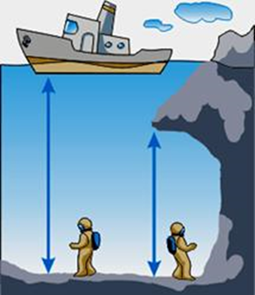 Два водолаза находятся в море на одной и той же глубине. Один из водолазов находится на дне под открытой поверхностью воды, а другой – на той же глубине в подводной пещере. Сравните давление на водолазов в пещере и под открытой поверхностью воды.
Объясните ваш ответ, указав какой физический закон вы использовали для объяснения.
Ответ:___________________________________________Задание №2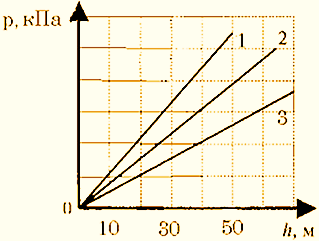 На графике представлена зависимость давления морской воды от глубины погружения для трех морей. В каком море плотность воды наибольшая?Ответ:____________________________________Группа №2 Карточка – заданиеЗадание №1Герой книги Жака Кусто « В мире безмолвия» рассказывает « На глубине шести футов (1 фут = 0,3048 м) уже было тихо и спокойно, но катящиеся наверху валы давали о себе знать до глубины  в двадцать футов ритмичным усилением давления на барабанные перепонки. Объясните явление.Ответ:__________________________________________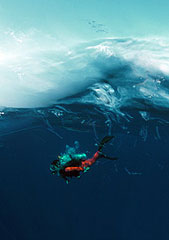 Задание №2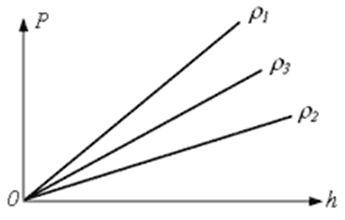 На рисунке показан график зависимости гидростатического давления от глубины погружения в три различные жидкости.  Установите, в каком  соотношении находятся плотности этих жидкостей.Ответ_____________________________________________Группа №3 Карточка – заданиеЗадание №1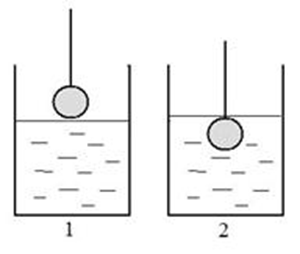 В сосуд, частично заполненный водой, опускают на нити свинцовый шарик из положения 1 в положение 2. Изменится ли давление на дно сосуда. Если изменится, то как?Ответ__________________________________________Задание №2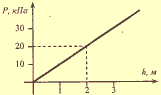 На рисунке  изображен график зависимости давления жидкости p от ее глубины h. Плотность этой жидкости равнаОтвет:______________________________________Группа №4 Карточка – заданиеЗадание №1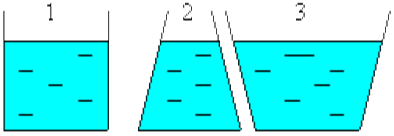 В трех сосудах с одинаковой площадью дна налита вода до одного уровня. В котором сосуде давление воды на дно больше ?Ответ:___________________________________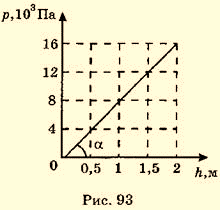 Задание №2На рисунке  изображен график зависимости давления жидкости p от ее глубины h. Плотность этой жидкости равнаОтвет:________________________________________Группа №5  Карточка – заданиеЗадание №1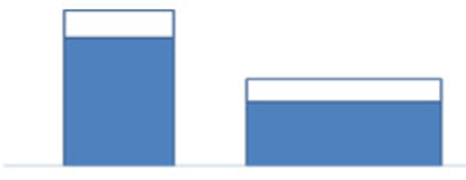 В два цилиндрических сосуда разной формы налита вода равной массы. Одинаково ли давление на дно сосудов. Ответ обоснуйте.Ответ:__________________________________________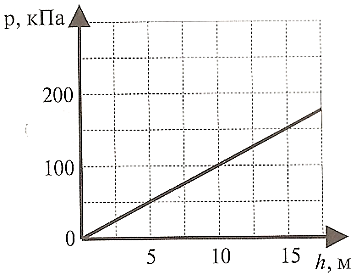 Задание №2На рисунке  изображен график зависимости давления жидкости p от ее глубины h. Плотность этой жидкости равна…Ответ:___________________________________________